 Արձանագրություն N 2                                                                                                                                                             «ՎԱ-ԱԱՏՄ-ԷԱՃԱՊՁԲ-21/21  ծածկագրով  Էլեկտրոնային աճուրդի միջոցով գնում կատարելու ընթացակարգի գնահատող հանձնաժողովի հայտերի բացման և գնահատման նիստի            ք. Երևան                                                                                                                    19.10.2021թ.                                                                                                                                               Ժամը` 11:00Մասնակցում էին.Հանձնաժողովի նախագահ՝Առողջապահական և աշխատանքի տեսչական մարմնի                                       	   Վերա Ավետիսյան ղեկավարի  տեղակալի օգնական  Հանձնաժողովի անդամներ՝Առողջապահական և աշխատանքի տեսչական                                                                  Աստղիկ Ստեփանյանմարմնի բյուջետային գործընթացի պատասխանատու                                                                                                                     Առողջապահական և աշխատանքի տեսչական մարմնի                                       Սիլվա Աստվածատրյան ղեկավարի  տեղակալի օգնական Հանձնաժողովի քարտուղար՝ 						    Ռոզա Ասատրյան        Վարչապետի աշխատակազմի գործերի         կառավարչության գնումների կազմակերպման         բաժնի գնումների ավագ գործակալ«ՎԱ-ԱԱՏՄ-ԷԱՃԱՊՁԲ-21/21 ծածկագրով Էլեկտրոնային աճուրդի միջոցով գնում կատարելու ընթացակարգի հայտերի բացման և գնահատման նիստի օրակարգըՏեղեկություն (eauction.armeps.am) էլեկտրոնային համակարգում հայտեր ներկայացրած մասնակիցների վերաբերյալ:«ՎԱ-ԱԱՏՄ-ԷԱՃԱՊՁԲ-21/21 ծածկագրով էլեկտրոնային աճուրդի միջոցով գնում կատարելու ընթացակարգի  հայտերը  կազմելու և ներկայացնելու՝ սույն ծածկագրով հրավերի պահանջների համապատասխան կազմված լինելու մասին:Տեղեկություն՝ հրավերով սահմանված Գնման առարկայի բնութագրերի վերաբերյալ հիմնավորումների, հայտերի վերաբերյալ հարցումների և պատասխանների մասին:Տվյալներ «ՎԱ-ԱԱՏՄ-ԷԱՃԱՊՁԲ-21/21 ծածկագրով էլեկտրոնային աճուրդի միջոցով գնում կատարելու   ընթացակարգին   հայտեր ներկայացրած յուրաքանչուր մասնակցի առաջարկած գնի մասին:Տվյալներ «ՎԱ-ԱԱՏՄ-ԷԱՃԱՊՁԲ-21/21 ծածկագրով էլեկտրոնային աճուրդի միջոցով գնում կատարելու ընթացակարգի  հրավերի պահանջներին բավարար գնահատված հայտ ներկայացրած մասնակիցներից ընտրված և հաջորդաբար տեղեր զբաղեցրած մասնակիցների որոշման վերաբերյալ:«ՎԱ-ԱԱՏՄ-ԷԱՃԱՊՁԲ-21/21 ծածկագրով էլեկտրոնային աճուրդի միջոցով գնում կատարելու ընթացակարգի    հանձնաժողովի գնահատման արդյունքների հաստատման (մրցույթի արդյունքների ամփոփման) մասին:Ընդունվել է որոշում` կողմ` 3, դեմ` 0:Տեղեկություն (eauction.armeps.am) էլեկտրոնային համակարգում հայտեր ներկայացրած մասնակիցների վերաբերյալ:------------------------------------------------------------------------ 1.1 «ՎԱ-ԱԱՏՄ-ԷԱՃԱՊՁԲ-21/21 ծածկագրով էլեկտրոնային աճուրդի միջոցով գնում կատարելու ընթացակարգի հայտերի բացումը կատարվել է էլեկտրոնային ձևով` էլեկտրոնային գնումների (eauction.armeps.am) համակարգի միջոցով,  2021թ.-ի  հոկտեմբերի  07-ին ժամը 12:00-ին, հակադարձ աճուրդը տեղի է ունեցել 2021թ. հոկտեմբերի 11-ին ք. Երևան, Հանրապետության հրապարակ, Կառավարական թիվ 1 շենք հասցեում։ Ընդունվել է որոշում` կողմ` 3, դեմ` 0:1.2 «ՎԱ-ԱԱՏՄ-ԷԱՃԱՊՁԲ-21/21  ծածկագրով ընթացակրգին (eauction.armeps.am) համակարգի միջոցով հայտ են ներկայացրել հետևյալ կազմակերպությունները.               Ընդունվել է որոշում` կողմ` 3, դեմ` 0:2. « ՎԱ-ԱԱՏՄ-ԷԱՃԱՊՁԲ-21/21 ծածկագրով էլեկտրոնային աճուրդի միջոցով գնում կատարելու ընթացակարգի  հայտերը  կազմելու և ներկայացնելու՝ սույն ծածկագրով հրավերի պահանջների համապատասխան կազմված լինելու մասին:2.1 Մասնակիցների (eauction.armeps.am)  էլեկտրոնային համակարգ մուտքագրած հայտերը կազմվել և ներկայացվել  են հրավերով սահմանված պահանջներին համապատասխան:Ընդունվել է որոշում` կողմ` 3, դեմ` 0:2.2 Մասնակիցների  (eauction.armeps.am)   էլեկտրոնային համակարգ մուտքագրած հայտերում հրավերով պահանջվող  փաստաթղթերը առկա են:Ընդունվել է որոշում` կողմ` 3, դեմ` 0:2.3 Մասնակիցների (eauction.armeps.am) էլեկտրոնային համակարգ մուտքագրած հայտերում  հրավերով պահանջվող  փաստաթղթերը կազմված են հրավերով սահմանված պահանջներին համապասխան, բացառությամբ «ՇՈՒՇԱՆ ՏԵԽՆԻԿՍ» ՍՊԸ-ի, որի կողմից հրավերով սահմանված հավելված 1.2-ը կցված չէր: Սահմանված ժամկետում մասնակցի կողմից շտկվել է անհամապատասխանությունը:Ընդունվել է որոշում` կողմ` 3, դեմ` 0:3. Տեղեկություն՝ հրավերով սահմանված Գնման առարկայի բնութագրերի վերաբերյալ հիմնավորումների, հայտերի վերաբերյալ հարցումների և պատասխանների մասին:3.1 Օրենքով նախատեսված մրցակցության ապահովման և խտրականության բացառման պահանջների տեսակետից՝ հրավերով սահմանված Գնման առարկաների բնութագրերի վերաբերյալ հիմնավորումներ չեն ստացվել:Ընդունվել է որոշում` կողմ` 3, դեմ` 0:3.2 «ՎԱ-ԱԱՏՄ-ԷԱՃԱՊՁԲ-21/21 ծածկագրով էլեկտրոնային աճուրդի միջոցով գնում կատարելու ընթացակարգի հայտի վերաբերյալ հարցումներ և պարզաբանումներ չեն ստացվել:  Ընդունվել է որոշում` կողմ` 3, դեմ` 0:4. Տվյալներ « ՎԱ-ԱԱՏՄ-ԷԱՃԱՊՁԲ-21/21 ծածկագրով էլեկտրոնային աճուրդի միջոցով գնում կատարելու ընթացակարգին  հայտեր ներկայացրած յուրաքանչուր մասնակցի առաջարկած գնի մասին:4.1 «Գնումների  մասին» ՀՀ օրենքի և ընթացակարգի հրավերի պահանջներին համապատասխան  գնային առաջարկ են ներկայացրել   հետևյալ մասնակիցները:Ընդունվել է որոշում` կողմ` 3, դեմ` 0:5. Տվյալներ «ՎԱ-ԱԱՏՄ-ԷԱՃԱՊՁԲ-21/21  ծածկագրով էլեկտրոնային աճուրդի միջոցով գնում կատարելու ընթացակարգի  հրավերի պահանջներին բավարար գնահատված հայտ ներկայացրած մասնակիցներից ընտրված և հաջորդաբար տեղեր զբաղեցրած մասնակիցների որոշման վերաբերյալ:5.1 Հրավերի պահանջների նկատմամբ բավարար գնահատված հայտեր ներկայացրած մասնակիցների թվից` նվազագույն գնային առաջարկ ներկայացրած մասնակցին նախապատվություն տալու սկզբունքով, ընտրված մասնակից ճանաչել՝Ընդուվել է որոշում` կողմ 3, դեմ  06. « ՎԱ-ԱԱՏՄ-ԷԱՃԱՊՁԲ-21/21 ծածկագրով էլեկտրոնային աճուրդի միջոցով գնում կատարելու ընթացակարգի    հանձնաժողովի գնահատման արդյունքների հաստատման (մրցույթի արդյունքների ամփոփման) մասին:         6.1 6-րդ չ/բ-ի մասով ընթացակարգը հայտարարել չկայացած, հիմք ընդունելով «Գնումների մասին» ՀՀ օրենքի 37-րդ հոդվածի 1-ին մասի 1-ին կետը /նախահաշվային գնի գերազանցում/:Ընդունվել է որոշում` կողմ` 3, դեմ` 0:  1-ին և 4-րդ չ/բ-ների մասով ընթացակարգը հայտարարել չկայացած, հիմք ընդունելով «Գնումների մասին» ՀՀ օրենքի 37-րդ հոդվածի 1-ին մասի 3-րդ կետը /ոչ մի հայտ չի ներկայացվել/ Ընդունվել է որոշում` կողմ` 3, դեմ` 0:6.3 Սույն ընթացակարգի համար «Գնումների մասին» ՀՀ օրենքի 10-րդ հոդվածի 3-րդ կետի  համաձայն` անգործության ժամկետ է սահմանվում պայմանգիր կնքելու որոշման մասին հայտարարությունը հրապարակվելու օրվան հաջորդող օրվանից մինչև 10-րդ օրացուցային օրը ներառյալ ընկած ժամանակահատվածը:  Ընդունվել է որոշում` կողմ` 3, դեմ` 0: 6.4 Պայմանագիր կնքելու նպատակով ընթացակարգի ընտրված մասնակիցներին անգործության ժամկետի ավարտից հետո ծանուցել Պայմանագրի նախագիծը և առաջարկել 10 աշխատանքային օրվա ընթացքում ներկայացնել որակավորման ապահովումը (կնքվելիք պայմանագրի ընդհանուր արժեի 15 (տասնհինգ) տոկոսի չափով) և պայմանագրի ապահովումը (կնքվելիք պայմանագրի ընդհանուր արժեի 10 (տասը) տոկոսի չափով)՝ միակողմանի հաստատված հայտարարության՝ տուժանքի կամ կանխիկ փողի ձևով, որը ներկայացնելուց հետո սահմանված կարգով կկնքվի պայմանագիր:Ընդունվել է որոշում` կողմ` 3, դեմ` 0:ՀհՄասնակիցների անվանումներըՀասցեհեռախոսահամար1«ԷԼՄԱՐԿԵՏ» ՍՊԸՀՀ, Ք. Երևան,Աճառյան 33/4 011 800 000 /215/2Ա/Ձ Դավիթ Հովհաննիսյան Հովհաննեսի 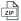 ՀՀ,ք. Երևան, Կոմիտասի 56077 47 40 063«ՇՈՒՇԱՆ ՏԵԽՆԻԿՍ» ՍՊԸՀՀ,Ք. Երևան Զավարյան 57/19055-65 65 564«ՊԱՏՐՈՆ ՌՄ» ՍՊԸՔ. Երևան Վարդանանց 18/2095 51 99 175 ՀՀ, ք․ Երևան, Դավիթաշեն 2 թաղ․, 18/2 շ, 36     093 13 11 22 Չ/ՀԳնման ԱռարկանՆախահաշվային Գինը Մասնակցի անվանումըՆախնական առաջարկՆախնական առաջարկՆախնական առաջարկՎերջին առաջարկՎերջին առաջարկՎերջին առաջարկՉ/ՀԳնման ԱռարկանՆախահաշվային Գինը Մասնակցի անվանումըինքնարժեք ՇահույթԱԱՀԸնդհանուր գինըինքնարժեք ՇահույթԱԱՀԸնդհանուր գինը2օդորակիչ3 230 000«ԷԼՄԱՐԿԵՏ» ՍՊԸ26441705288343173004264417052883431730042օդորակիչ3 230 000Ա/Ձ Դավիթ Հովհաննիսյան Հովհաննեսի3229981032299813229981032299813հանրային հեռախոսներ150 000«ՇՈՒՇԱՆ ՏԵԽՆԻԿՍ» ՍՊԸ147290014729014729001472905բազմաֆունկցիոնալ սարք` լազերային10 800 000«ՊԱՏՐՈՆ ՌՄ» ՍՊԸ89320001786400107184006600000132000079200005բազմաֆունկցիոնալ սարք` լազերային10 800 000«ԷԼՄԱՐԿԵՏ» ՍՊԸ890000017800001068000083660001673200100392006ջերմաչափեր245 000221666.6744333.33266000221666.6744333.332660007գունավոր տպիչներ200 000«ՊԱՏՐՈՆ ՌՄ» ՍՊԸ16635033270199620166350332701996208սկաներներ համակարգիչների համար260 000«ՊԱՏՐՈՆ ՌՄ» ՍՊԸ2162004324025944021620043240259440Չ/ՀԳնման ԱռարկանՄասնակիցների զբաղեցրած տեղերըՄասնակիցների անվանումները2օդորակիչ1«ԷԼՄԱՐԿԵՏ» ՍՊԸ2օդորակիչ2Ա/Ձ Դավիթ Հովհաննիսյան Հովհաննեսի3հանրային հեռախոսներ1«ՇՈՒՇԱՆ ՏԵԽՆԻԿՍ» ՍՊԸ5բազմաֆունկցիոնալ սարք` լազերային1«ՊԱՏՐՈՆ ՌՄ» ՍՊԸ5բազմաֆունկցիոնալ սարք` լազերային2«ԷԼՄԱՐԿԵՏ» ՍՊԸ7գունավոր տպիչներ1«ՊԱՏՐՈՆ ՌՄ» ՍՊԸ8սկաներներ համակարգիչների համար1«ՊԱՏՐՈՆ ՌՄ» ՍՊԸՀանձնաժողովիՆախագահ՝Վերա Ավետիսյան Անդամներ՝Աստղիկ ՍտեփանյանՍիլվա ԱստվածատրյանՔարտուղար՝Ռոզա Ասատրյան